The book of Acts was written by Luke, a medical doctor (Colossians 4:14). As the only Gentile to write a book of the New Testament, Luke researched Jesus’ life and the history of the early church by interviewing many eyewitnesses. This series of lessons is designed to help you learn about the beginning and growth of the early church. The questions will encourage you to read each passage carefully from your own Bible. The questions are not meant to be tricky or confusing, but are designed to encourage careful attention. We hope you will take time to read the Bible for yourself. Read each passage, answer the questions, and return this course to us to be graded.CHAPTERS 1-4CHAPTER 1 READ ACTS 1:1-11.True or False (write T or F in the blank):___	1.	This was the second book or letter written to Theophilus by Luke.___	2.	 Luke's first letter was written about the life of Paul.___	3.	Jesus disappeared immediately after His death.___	4.	Jesus appeared to many people over a period of forty days.___	5.	Jesus had promised His disciples they would be baptized with the Holy Spirit soon after He left.___	6.	John had also baptized with the Holy Spirit.___	7.	Jesus' disciples thought He was going to restore the kingdom of Israel in Jerusalem.___	8.	Jesus’ disciples knew when Jesus was returning.___	9.	No one saw Jesus when he ascended into heaven.___	10.	Two men in white clothing promised Jesus' disciples that He would come again in a cloud just as He had left.Multiple Choice (write the letter in the blank):___	11.	This book was written to _____.			a - Luke	b - Theophilus	c - John___	12.	Luke’s first book was about _____.			a - Moses	b - Elijah	c - Jesus___	13.	After his resurrection, Jesus had appeared to several people over a period of _____.			a - a year	b - a week	c - forty days___	14.	Jesus spoke to people about  _____.			a - His death	b - the Kingdom of God	c - crossing the Red Sea___	15.	The disciples were told to _____.			a - leave town immediately	b - wait in Jerusalem	c - go back to their homes___	16.	Jesus told His disciples they would be His _____ in Jerusalem, Judea, Samaria, and remote parts of the earth.			a - angels	b - Spirits	c - witnesses___	17.	Jesus promised His apostles  _____ when the Holy Spirit came upon them.			a - power	b - eternal life	c - fear ___	18.	A _____ took Jesus out of the apostles' sight.			a - chariot of fire	b - cloud	c - whirlwind___	19.  As the disciples watched Jesus go into heaven, _____ appeared to them.			a - the devil	b - two men in white clothing	c - Mary___	20.	The disciples were told  _____ would come back from heaven the same way.			a - Jesus	b -  the angels	c - Elijah READ ACTS 1:12-26.True or False (write T or F in the blank):___	1.	After Jesus went back to heaven, the disciples went to an upper room in Jerusalem.___	2.	The Mount of Olivet is about a hundred miles from Jerusalem.___	3.	The apostles were together in an upper room.___	4.	Jesus' mother (Mary) and His brothers were also in the upper room.___	5.	The apostle Judas hanged himself because he had betrayed Jesus.___	6.	The field purchased by the money Judas got for betraying Jesus was called Field of Blood.___	7.	The replacement for Judas must have been a witness of Jesus’ resurrection.___	8.	Peter chose the replacement for Judas.___	9.	The replacement for Judas did not have to know Jesus.___	10.	Mary was appointed to replace Judas.Multiple Choice (write the letter in the blank):___	11.	The disciples were _____ in the upper room after Jesus returned to heaven.			a - crying	b - praying	c - partying___	12.	There were _____ people in the upper room in Jerusalem.			a - twelve	b - almost fifty	c - about a hundred and twenty___	13.	_____ stood up to speak about what should be done about replacing Judas.			a - Paul	b - Peter	c - James___	14.	The Holy Spirit had foretold through _____ what would happen to Judas.			a - David	b - Jeremiah	c - John the Baptist___	15.	The money Judas got for betraying Jesus was used to _____.			a - pay his debts	b - buy a burial field	c - take care of Mary___	16.	The book of _____ recorded that another person was to be chosen to replace Judas.			a - Psalms	b - Luke	c - Isaiah___	17.	The person who replaced Judas was required to be _____.			a - a Gentile	b -a priest	c - a witness of Jesus' resurrection___	18.	____ men were put forward as possible replacements for Judas.			a - Four	b - Ten	c - Two___	19.	The apostles chose a replacement for Judas by _____.			a - voting	b - letting Jesus' brother chose	c - praying and asking God to help___	20.	_____ was chosen to replace Judas.			a - Joseph	b - Matthias	c - JustusCHAPTER 2 READ ACTS 2:1-13.True or False (write T or F in the blank):___	1.	As the apostles were all together on the day of Pentecost, they heard a noise from heaven like a violent wind.___	2.	The Holy Spirit came on the apostles like a white dove.___	3.	After the Spirit descended on the apostles, they began to speak in other languages.___	4.	People from a number of nations had come to Jerusalem for the Pentecost celebration.___	5.	When the people heard the noise, they ran away from the apostles.___	6.	When the apostles started to speak, no one could understand the language they were speaking.___	7.	Some people were surprised that they could understand what the apostles were saying.___	8.	Some people thought the apostles were drunk.___	9.	The apostles were from Galilee.___	10.	Some of the people were visitors from Rome.Multiple Choice (write the letter in the blank):___	11.	When the apostles were together on Pentecost, they heard _____.			a - a rushing wind	b - a bird singing	c - a waterfall___	12.	Something that looked like a _____ came and rested on each of the apostles.			a - white dove	b - tongue of fire	c - ghost___	13.	When the people _____, they came together to see what was happening.			a - saw the lightning	b - smelled the fire	c - heard the mighty rushing wind ___	14.	The apostles were telling the people about _____.			a - the Pentecost festival	b - the amazing things of God	c - what the people wanted to hear___	15.	The people were _____ because the apostles were all Galileans and were speaking in their language.			a - amazed	b - afraid	c - worried READ ACTS 2:14-36.True or False (write T or F in the blank):___	1.	Peter said they were not drunk because it was the third hour of the day (about 9:00 AM).___	2.	These events had been prophesied by Joel the prophet.___	3.	The people gathered here had never heard of Jesus before.___	4.	Jesus was raised from the dead by Peter.___	5.	David died and was buried.___	6.  	The people listening to Peter preach were responsible for crucifying Jesus.___	7. 	David had ascended into heaven.___	8.	God had promised David that one of his descendants would always be on his throne.___	9.	Peter said that Jesus was now at God's right hand.___	10.	God had made Jesus both Lord and Christ.Multiple Choice (write the letter in the blank):___	11.	_____ stood up to preach to the people.			a - Matthias	b - The apostles	c - Peter___	12.	The signs and miracles they were seeing had been prophesied by _____.			a - John	b - Joel	c - Abraham___	13.	Peter said Jesus had been nailed to the cross by _____.			a - these people	b - Herod	c - Satan___	14.	_____ had prophesied that Jesus would be raised from the dead.			a - David	b - Peter	c - John the Baptist___	15.	Peter said David was _____.			a - still alive	b - dead and buried	c - ascended into heaven___   16. 	_____ swore to David one of his descendants would be on his throne.			a - Joel	b - Jesus	c - God___   17.  David was speaking of _____ when he wrote, "His flesh will not undergo decay."			a - Peter	b - himself	c - Christ___   18.  Peter said David was _____.			a - a liar	b - a prophet	c - from Satan___   19.  God had told David that Christ's _____ would be a footstool for His feet.			a - apostles	b - servants	c - enemies___   20.  God had made Jesus Lord and Christ, but these people had _____ Him.			a - worshiped	b - crucified	c - ignored READ ACTS 2:37-47.True or False (write T or F in the blank):___	1.	When the people heard what Peter said, they told him to go away.___	2.	Peter told the people to pray and their sins would be forgiven.___	3.	The promise Peter gave these people was for them and all others through the ages.___	4.	Peter continued to teach the people many other things.___	5.	Peter encouraged them to be saved from that perverse generation.___	6.	All those who believed what Peter taught were baptized.___	7.	Only a few people were baptized.___	8.	The people continued to study and pray together.___	9.	Some sold their property to share with those in need.___	10.	Peter would add people to the church.Multiple Choice (write the letter in the blank):___	11. 	When the people heard Peter's sermon, they were _____.			a - angry at him	b - pierced to the heart	c - leaving to go home___	12.	The people asked Peter and the apostles _____.			a - what they should do	b - where they could hide	c - why God let this happen___	13.   Peter told them to __________.			a - repent and pray	b - run and hide	c - repent and be baptized___	14.	Why did they need to do what Peter told them?			a - to be forgiven for their sins	b - to show they were saved	c - because Peter said so___	15.	Peter said they would receive _____ when they obeyed what God had commanded them to do.			a - a new house	b - the gift of the Holy Spirit	c - happiness forever___	16.	Those who received Peter's words were _____ that very day.			a - afraid	b - angry	c - baptized___	17.	Many signs and wonders were taking place through _____.			a - the apostles	b - the people	c - the scribes and priests___	18.	The people in the early church were studying and _____ together daily.			a - fighting	b - eating	c - gossiping___	19. 	The early Christians were _____.			a - sad	b - happy	c - angry___	20. 	God was adding _____ to their number every day.			a - everyone	b - those being saved	c - only GentilesCHAPTER 3 READ ACTS 3:1-10.True or False (write T or F in the blank):___	1.	Peter and John were going into the temple at the hour of prayer.___	2.	They met a blind man as they entered the gate of the temple.___	3.	The man at the gate was quite wealthy.___	4.	Peter gave the man gold and silver.___	5.	The man went into the temple with them, walking and praising God.Multiple Choice (write the letter in the blank):___	6.	The man had been _____ from his birth.			a - blind	b - lame	c - deaf___	7.	Peter and John told the man to _____.			a - look at us	b - go away	c - pray to God___	8.	Peter told the man to walk in the name of _____.			a - Paul	b - John	c - Jesus___	9.	The man used to sit by the gate and _____.			a - sing	b - beg	c - cry___	10.	The people were _____ at what had happened to the man.			a - afraid	b - angry	c - amazed READ ACTS 3:11-26.True or False (write T or F in the blank):___	1.	After Peter healed the crippled man, he was clinging to Peter and John.___	2.	Peter told the people he had healed the man with his own power.___	3.	Peter said God had glorified Jesus, but they had delivered and disowned Him in the presence of Pilate.___	4.	These people had asked for a murderer to be released instead of Jesus.___	5.	The name of Jesus had made this man well.___	6.	The people were ignorant about what they had done.___	7.	The prophets had not told about the suffering of Jesus.___	8.	Peter told the people to pray so that their sins could be wiped away.___	9.	Moses had said that God would raise up a prophet like him.___	10.	God made a promise to Abraham that all families of the earth would be blessed through his seed (children).Multiple Choice (write the letter in the blank):___	11.	Peter said _____ had decided to release Jesus.			a - the people	b - Herod	c - Pilate___	12.	The people had asked for _____ to be released by Pilate.			a - a murderer	b - Jesus	c - John the Baptist___	13.	Moses said that they should do _____ Jesus told them to do.			a - nothing	b - everything	c - little___	14.	Those who did not do what Jesus commanded would _____.			a - live forever	b - be destroyed	c - have a reward___ 	15.	Jesus would bless people by _____.			a - making them cry	b - healing them	c - turning them from their wicked wayTo think about:  How is it a blessing to be turned from your wicked ways?CHAPTER 4 READ ACTS 4:1-12.True or False (write T or F in the blank):___	1.	As Peter and John were speaking, the priest and captain of the temple guard were glad to hear their message.___	2.	Many of the people believed the message Peter gave.___	3.	Peter and John were put in prison because they were teaching that Jesus was raised from the dead.___	4.	The priests and rulers were questioning Peter and John about where they got the power to heal the man.___	5.	John said salvation came through the name of Peter.Multiple Choice (write the letter in the blank):___	6.	The priests and Sadducees were disturbed because Peter and John were teaching  that Jesus was _____.			a - dead	b - crucified	c - resurrected from the dead___	7.	The priests and captain of the guard put Peter and John in _____ until the next day.			a - a pit	b - jail	c - the temple___	8.	At this time there were about _____ men who believed their message.			a - a hundred	b - five thousand	c - three thousand___	9.	The next day the rulers, elders, and scribes were together in _____.			a - Jerusalem	b - Sinai 	c - the Spirit___	10.	_____ was the high priest at this time.			a - Judas	b - Annas	c - John___ 	11.	When Peter answered these men, he was filled with _____.		a - grief	b - the Holy Spirit	c - anger___	12.	Peter said the crippled man was healed in the name of _____.		a - Annas	b - Jesus	c - Moses___	13.	Peter said Jesus was raised from the dead by _____.		a - a Nazarene	b - John the Baptist	c - God___	14.  	Jesus is the stone they had rejected, but had become _____.		a - a stumbling block	b - a pebble	c - the chief cornerstone___	15.	There is _____ in no one other than Jesus.		a - salvation	b - grief	c - punishment READ ACTS 4:13-31.True or False (write T or F in the blank):___	1.	The Jewish leaders recognized that Peter and John were uneducated.___	2.	The man who was healed had gone back to his house.___	3.	The council knew that a miracle had taken place.___	4.	The council commanded Peter and John not to teach in the name of Jesus any more.___	5.	Peter and John were afraid and quit preaching about Jesus.___	6.  	The council let Peter and John go because they were afraid of the people.___	7. 	The man who was healed was more than forty years old.___	8.	The friends of Peter and John were afraid when they were released.___	9.	They all prayed that they could speak the Word of God with confidence now.___	10.	After they prayed, an angel appeared to them.Multiple Choice (write the letter in the blank):___	11.	The council recognized that Peter and John had been with _____.			a - Pilate	b - John the Baptist	c - Jesus___	12.	When the council saw the man who had been healed, they _____.			a - laughed at him	b - said nothing	c - told him to go home___	13.	So the news of this event would not spread, they _____ Peter and John.			a - beat	b - warned	c - encouraged___	14.	Peter asked if they should listen to the council or to _____.			a - God	b - the priest	c - the people___	15.	The people were all _____.			a - crying	b - glorifying God	c - fighting with the council___   16. 	After Peter and John were released, the people were praising God for _____.			a - killing the council	b - releasing Peter and John	c - creating the heaven and earth___   17.  _____ had prophesied that the rulers would be against Christ.			a - Abraham	b - David	c - Herod___   18.  Herod and Pilate had both been against _____.			a - Jesus	b - the Gentiles	c - Peter and John___   19.  Peter and John's companions prayed that they would _____.			a - be safe from harm	b - be sent away	c - speak God's Word with confidence___   20.  After they had prayed, _____.			a - they were struck blind	b - the earth was shaken	c - an angel appeared READ ACTS 4:32-37.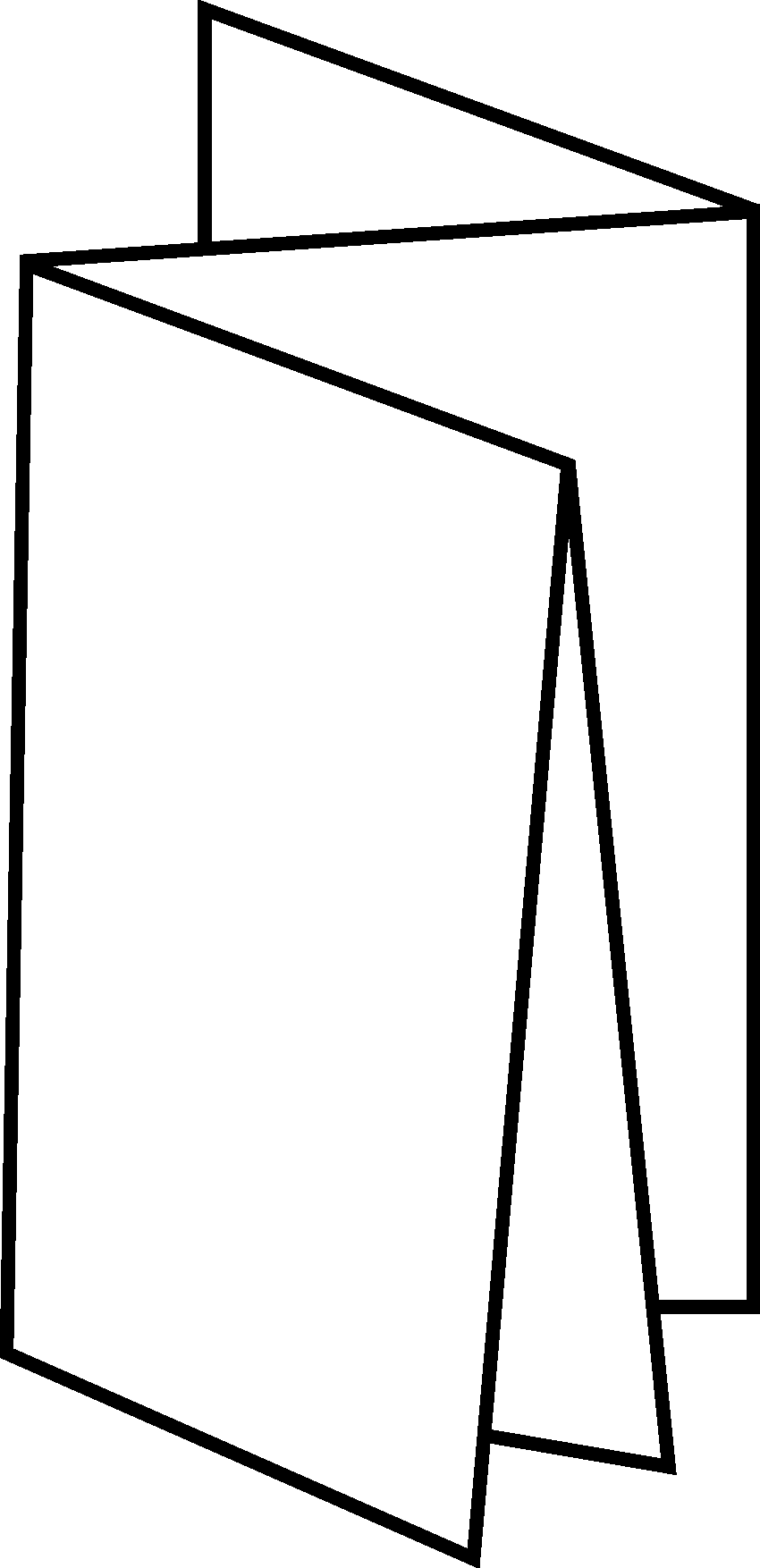 True or False (write T or F in the blank):___	1.	After Peter and John were put in prison and warned not to preach, the congregation began to argue and fight.___	2.	They had all things in common at this time.___	3.	The Christians sold their land to help the needy.___	4.	Joseph was also called Barnabas.___	5.	Barnabas sold some land and gave the money to the apostles to share with those who needed it.Multiple Choice (write the letter in the blank):___	6.	The apostles were giving testimony of the _____ of Jesus.			a - life	b - resurrection	c - death___	7.	The early Christians got money to help others by _____.			a - fishing	b - selling their land	c - stealing it___	8.	The apostles distributed money to _____.			a - those who needed it	b - the rich people	c - their friends___	9.	Barnabas (or Joseph) was a _____.			a - Gentile	b - thief	c - Levite___ 	10.	Barnabas means _____.			a - wealthy	b - landowner	c - son of encouragementName: ___________________________ Address: __________________________ City: _______________ State: ____ ZIP: ________Four Lakes Church of Christ  302 Acewood Boulevard  Madison, WI 53714-2511  www.fourlakescoc.org  fourlakeschurch@gmail.com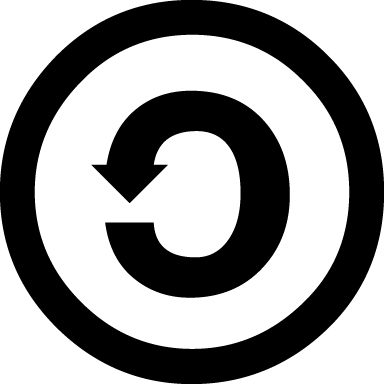 Licensed under ShareAlike 4.0 (http://creativecommons.org/licenses/by-sa/4.0/). Basically, feel free to adapt and redistribute this work, but do not put a restrictive license on it.